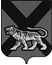 ТЕРРИТОРИАЛЬНАЯ ИЗБИРАТЕЛЬНАЯ КОМИССИЯ ГОРОДА  ДАЛЬНЕГОРСКАР Е Ш Е Н И Е25  июля 2016 г.              г. Дальнегорск                              №  56/9О распределении открепительных удостоверенийдля голосования на выборах депутатов Законодательного Собрания Приморского края, назначенных на 18 сентября 2016 года  	Учитывая возложение решением Избирательной комиссии Приморского края от 8 июня 2016 года № 2407/323 на территориальную избирательную комиссию города Дальнегорска полномочий окружной избирательной комиссии одномандатного избирательного округа № 17 по выборам депутатов Законодательного Собрания Приморского края, в соответствии с пунктом 15 статьи 73 статьи 73 Избирательного кодекса Приморского края, пунктом 1.3 раздела III  Порядка передачи открепительных удостоверений избирательным комиссиям, комиссиям референдума и учета открепительных удостоверений, утвержденного постановлением Центральной избирательной комиссии Российской Федерации от 16 марта 2016 года № 328/1863-6, территориальная избирательная комиссия города ДальнегорскаРЕШИЛА:1. Распределить в территориальные избирательные комиссии открепительные удостоверения для голосования на выборах депутатов Законодательного Собрания Приморского края, назначенных на 18 сентября 2016 года, в количестве 2295 (две тысячи двести девяносто  пять) штук (приложение).2.  Распределить в резерв окружной избирательной комиссии одномандатного избирательного округа № 17  200 (двести) открепительных удостоверений для голосования на выборах депутатов Законодательного Собрания Приморского края, назначенных на 18 сентября 2016 года, за номерами с № 42971 по  № 43170.3.  Направить настоящее решение в территориальные избирательные комиссии Кавалеровского муниципального района, Тернейского муниципального района, Чугуевского муниципального района.Председатель комиссии						         С.Н.ЗарецкаяСекретарь комиссии						          	     О.Д.Деремешко                                               Приложение                                   к решению территориальной                                     избирательной комиссии                                 города Дальнегорска                                      от 25 июля 2016 года № 56/9                                              Приложение                                   к решению территориальной                                     избирательной комиссии                                 города Дальнегорска                                      от 25 июля 2016 года № 56/9                                              Приложение                                   к решению территориальной                                     избирательной комиссии                                 города Дальнегорска                                      от 25 июля 2016 года № 56/9                                              Приложение                                   к решению территориальной                                     избирательной комиссии                                 города Дальнегорска                                      от 25 июля 2016 года № 56/9Распределение в территориальные избирательные комиссии открепительных удостоверений для голосования на выборах депутатов Законодательного Собрания Приморского края, назначенных на 18 сентября 2016 годаРаспределение в территориальные избирательные комиссии открепительных удостоверений для голосования на выборах депутатов Законодательного Собрания Приморского края, назначенных на 18 сентября 2016 годаРаспределение в территориальные избирательные комиссии открепительных удостоверений для голосования на выборах депутатов Законодательного Собрания Приморского края, назначенных на 18 сентября 2016 годаНаименование ТИККоличество открепительных удостоверений, передаваемых в территориальную избирательную комиссию Номера открепительных удостоверений, передаваемых в территориальную избирательную комиссию Кавалеровский муниципальный район195с № 40676 по № 40870Тернейский муниципальный район350с № 40871 по № 41220Чугуевский муниципальный район600С № 41221 по № 41820Дальнегорский городской округ1150с № 41821 по № 42970Итого2295